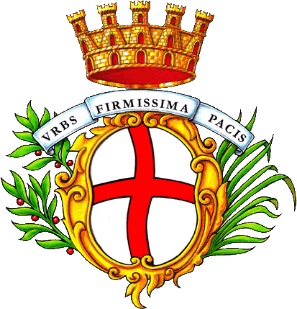  Il Club Ruote d’Epoca Cherasco, con sede in Via San Pietro, 41  – Italia – tel. +39 340 29 11 945 – info@ruotedepocacherasco.it  www.ruotedepocacherasco.it  In collaborazione con Il club Classic Motors Club con sede in Torino Via Lugaro, 15 – Italia – tel +39 338 37 www.classicmotorsclub.com ,  e Amici vecchie moto di Sommariva Bosco e del Roero con sede in Sommariva Bosco via Racconigi 5  tel +39 348 287 4030 www.amicivecchiemoto.comindicono ed organizzano il 12 giugno 2021  ilsecondo  “ Gran Premio Cherasco Storica “REGOLAMENTO  Art.1 - CARATTERISTICHE DELLA MANIFESTAZIONE E DEL PERCORSO La manifestazione è riservata ad auto  d’epoca ed ha un carattere puramente storico–culturale. L’obiettivo dell’Organizzazione è quello di creare uno  Show Case di veicoli storici nella cornice della Città di Cherasco. La manifestazione prevede un breve percorso da seguire in modo NON competitivo e su strade regolarmente aperte al normale traffico. Ogni partecipante  sarà dotato dall’Organizzazione di una elementare  scheda  di percorrenza. Art.2 –AUTOMOBILI AMMESSI, Sono ammessi alla manifestazione tutti le automobili ed i motocicli  immatricolati entro l’anno 1975 compreso purché in regola con il vigente codice della strada Art 3 --NUMERO DI PARTECIPANTI  la partecipazione è riservata ai primi 50 equipaggi iscritti  Gli equipaggi possono essere composti da più persone con il limite indicato dalla carta di circolazione del veicolo. Per la presenza di minori  è richiesto il rispetto delle regole del codice della strada vigente Art.4 - CONDUTTORI AMMESSI Sono ammessi alla manifestazione tutti i cittadini del mondo in possesso della patente di guida valida in Italia che abiliti all’uso del` auto o della  moto per l’anno in corso. Art.5 - RITROVO ED OPERAZIONI PRELIMINARI Per  le operazioni vi rimandiamo al programma pubblicato sui rispettivi siti dell’organizzazione. Ogni partecipante dovrà esporre sulla parte destra  del vetro anteriore Art.6 - PARTENZE La partenza avverrà davanti al Municipio della Città di Cherasco alle ore 14:30 e si susseguirà ogni  minuto Art.7 - COMMISSIONE TECNICA La Commissione Tecnica preposta all` ammissione al gran premio sarà composta da tre membri nominati tra gli organizzatori , ed avrà il compito di verificare eventuali irregolarità ed anomalie ad insindacabile giudizio della commissione stessa. Art.8 - GIURIA La Giuria sarà composta dal Direttore di Manifestazione e dai  membri addetti ai C.O., ed avrà il compito di vigilare sull’osservanza del presente Regolamento da parte di tutti i partecipanti. Art.9 -  MODALITA’ DI CONTROLLO A tutti i partecipanti, a seguito del briefing del mattino, verrà consegnata una scheda di controllo  con gli orari di partenza, di transito (C.P.) e di arrivo da rispettare. Art. 10 - SQUALIFICA L’eventuale squalifica dalla Manifestazione comporterà l’allontanamento del  partecipante che incorre in questa sanzione , non sarà più considerato parte della Manifestazione e nulla avrà da pretendere dall’Organizzazione. Art.11 – Controlli , E’ previsto un Controllo di transito  ( C P ) a metà percorrenza .ogni partecipante si dovrà fermare per la vidimazione della scheda di percorrenza , in mancanza della vidimazione il partecipante sarà escluso dalla classifica Art.12 - CLASSIFICHE Saranno redatte  da un Team misto composto dai cronometristi facenti parte dell’organizzazione.  In fase di classifica non sono ammessi ex-aequo;  nel caso verrà premiata la auto più antica. Art.13 - PREMIAZIONI Verranno premiati i primi 3 classificati. Altri premi saranno per l` auto  più bella e per l`auto che arriva da più lontano ( Premiazione facoltativa )Art.14 - QUOTE DI PARTECIPAZIONE La quota di partecipazione è definita in base al programma che è descritto a parte ,  comunicata attraverso i siti degli organizzatori e comprende quanto elencato nel programma stesso Art.15 - ISCRIZIONE E MODALITA’ DI PAGAMENTO L’iscrizione avverrà a partire dalle 13,30 dello 12 giugno 2021 al Desk dell’organizzazione posto di fronte all`ingresso della piazza della madonna del popolo , dove sosteranno i veicoli per l`esibizione statica e l`avvio del gran premio Art. 16 - DIRITTI DI IMMAGINE Ogni partecipante con il fatto di essere iscritto AUTORIZZA TACITAMENTE  l’organizzazione della Manifestazione allo SFRUTTAMENTO della propria immagine. L’organizzazione potrà utilizzare e divulgare tali immagini sia per la realizzazione di video sia per la realizzazione di reportage e articoli giornalistici e web, a tale scopo darà mandato ed AUTORIZZAZIONE a professionisti del settore per effettuare servizi video/fotografici. Art.17 - CONTESTAZIONI E MODIFICHE AL REGOLAMENTO Tutti i casi non previsti dal presente regolamento e/o connessi con la partecipazione della manifestazione saranno insindacabilmente risolti dal personale preposto dall’Organizzazione che deciderà in via inappellabile su ogni e qualsiasi reclamo e contestazione che possa nascere in materia d’interpretazione ed applicazione del presente regolamento. L’Organizzazione si riserva il diritto di far conoscere, a mezzo circolari datate e numerate e/o organi di stampa, eventuali modifiche che riterrà opportuno inserire al presente regolamento, del quale dovranno essere considerate parte integrante. Art.18 - NORME GENERALI Tutti i partecipanti, per il fatto stesso di essere iscritti, comprovano implicitamente di essere a conoscenza del presente regolamento che definisce la manifestazione in tutte le sue parti e si impegnano ad uniformarsi ad esso. In caso di contestazione sull’interpretazione del regolamento, vale il giudizio esclusivo della giuria. I partecipanti con il fatto stesso dell’iscrizione sollevano la Giuria, il Comitato Organizzatore, gli Enti Patrocinatori e tutti senza nessuna esclusione, da ogni e qualsiasi responsabilità per danni o inconvenienti che derivassero a loro o a terzi, a cose di terzi per effetto della manifestazione e della loro partecipazione alla medesima, ivi considerato anche il recarsi alla partenza a e/o il rientro da Cherasco o da altra località lungo il percorso. Con la partecipazione intendono a priori rinunciare a qualsiasi rivalsa ed ad ogni ricorso ad autorità. N.B.: Il presente regolamento potrebbe subire aggiornamenti che verranno eventualmente comunicati nel corso delle operazioni preliminari in fase di iscrizione 